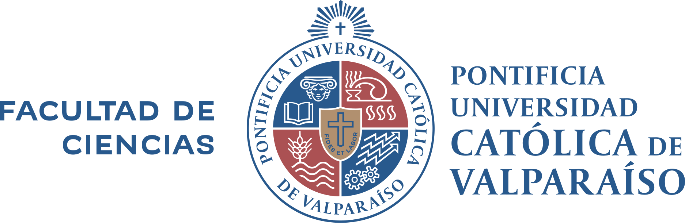 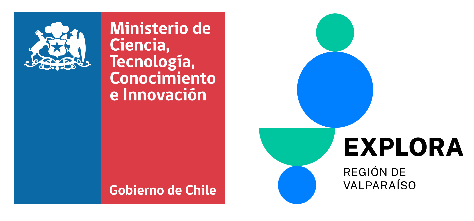 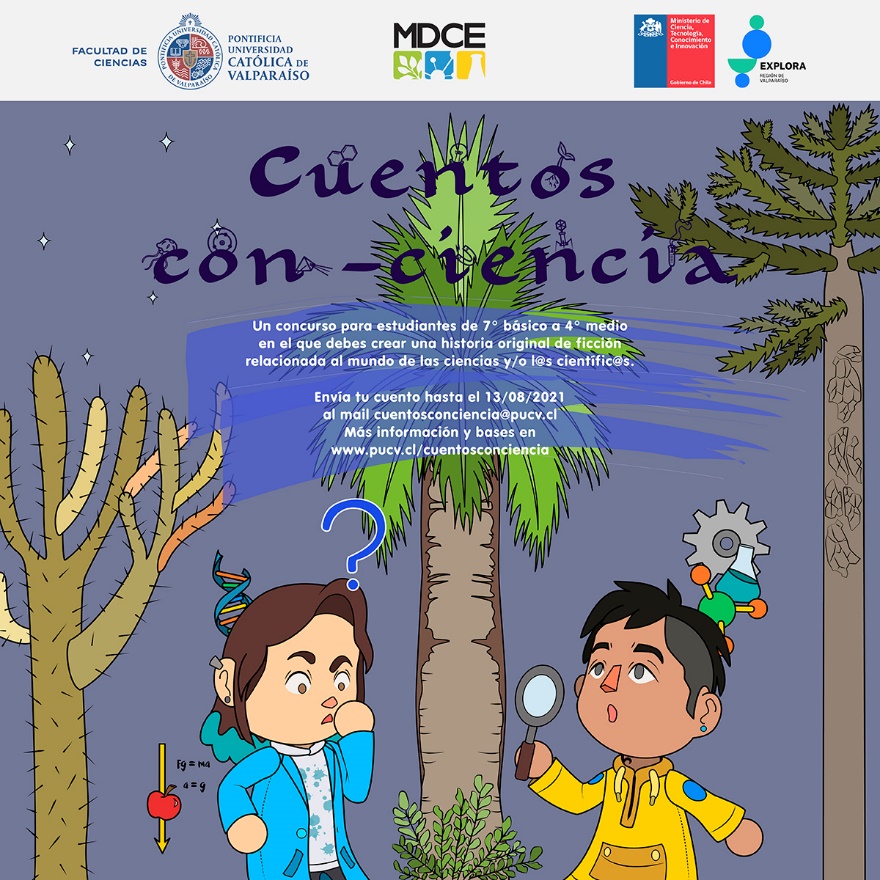 FORMULARIO INSCRIPCIÓN CUENTOS CON-CIENCIADatos inscripción participante:TITULO CUENTO:Cuento:
Mínimo 1000 palabras
Máximo 4000 palabrasMediante el presente consentimiento, cuenta con la aprobación explicita del menor a mi cargo.Yo__________________________________________________ (nombre, apellidos del tutor/a), Rut:_____________________________, domiciliado/a en: ________________________________  _______________________,autorizo a______________________________(nombre del concursante), Rut:___________________, del Establecimiento educacional:  _____________________________________________________, curso__________ a participar en el concurso Cuentos con-ciencia, de sus evaluaciones y otros instrumentos que tengan como fin medir el impacto de las competencias desarrolladas, así como en fotografías, grabaciones de vídeos y de audio y su posterior difusión, siempre y cuando se enmarque en actividades desarrolladas dentro de este concurso.__________________________________________
Nombre y Firma Tutor/aNombre:Fecha de Nacimiento: __/__/__Rut:Curso:Fono:Correo:Nombre Establecimiento educacional:Comuna:Región: